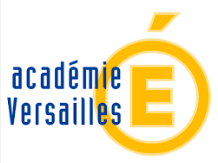 Circonscription des Mureaux Nom :                                                         Date de naissance : Prénom :Echelon :                                                     depuis le : Type de poste occupé :                            Date de nomination dans l’école : Quotité de service : Nom et Adresse de l’école : Graphiques de positionnement	Continuum de formationParcours et environnement de l’enseignant Indiquez ici les différents environnements déjà rencontrés : Activités de l’enseignant Compétences professionnelles Rapport de visite Observations de la séance (interactions dans le triangle didactique):Observations des résultats des élèves (évaluations, cahiers de suivi…) et des Dossiers de suivi unique (DSU) des élèves. Points évoqués en entretien :la séanceles évolutions depuis la dernière visitedes questions relatives à l’exercice du métierle référentiel de compétences (voir tableau)Leviers de progressionsBibliographie et sitographie conseillées : Formations conseillées (stage, observations de classe, animations pédagogiques,…) :Ce document peut servir de document préparatoireAuto-positionnement de l’enseignant : bleuPositionnement IEN ou formateur : vert 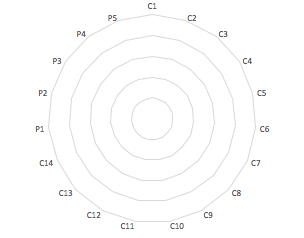 Nombre de compétences acquises ou considérées comme point d’appui en %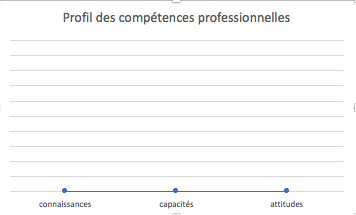 Dates de visites antérieuresPES/T1/T2/T3…FormateurPréconisations et conseilsRural Ecole élémentaireRurbainEcole maternelleUrbainSecondaireEducation prioritaireReconversion Rep+Cumul d’activitéOui/ Non Nature : Certifications Oui/ non Nature : Reprise d’étudesOui/nonNature : AutresArrêté du 1er juillet 2013Compétences professionnellesVoir guide « auto-positionnement PPCR » pour distinguer les compétences en connaissances(C), capacités (K) et attitude (A)s en couleurs.Acquis et points d’appuiNécessite un complément de formation Compétences relatives à la prise en compte des éléments règlementaires et institutionnels de son environnement professionnel en lien avec les responsabilités attachées à sa fonction
CC1 - Faire partager les valeurs de la République
CC2 - Inscrire son action dans le cadre des principes fondamentaux du système éducatif et dans le cadre règlementaire de l'école CC6 - Agir en éducateur responsable et selon des principes éthiques Compétences relatives à la prise en compte des éléments règlementaires et institutionnels de son environnement professionnel en lien avec les responsabilités attachées à sa fonction
CC1 - Faire partager les valeurs de la République
CC2 - Inscrire son action dans le cadre des principes fondamentaux du système éducatif et dans le cadre règlementaire de l'école CC6 - Agir en éducateur responsable et selon des principes éthiques Compétences relatives à la prise en compte des éléments règlementaires et institutionnels de son environnement professionnel en lien avec les responsabilités attachées à sa fonction
CC1 - Faire partager les valeurs de la République
CC2 - Inscrire son action dans le cadre des principes fondamentaux du système éducatif et dans le cadre règlementaire de l'école CC6 - Agir en éducateur responsable et selon des principes éthiques Respecte, fait respecter et partager les principes de la vie démocratique ainsi que les valeurs de la République : la liberté, l'égalité, la fraternité ; la laïcité ; le refus de toutes les discriminations. A CAide les élèves à développer leur esprit critique, à distinguer les savoirs des opinions ou des croyances, à savoir argumenter et à respecter la pensée des autres. AAdopte une attitude et un positionnement en phase avec la politique éducative française ainsi que les droits et obligations du fonctionnaire et le statut de professeur des écoles, en particulier les exigences de ponctualité́, d’assiduité́, de sécurité, de confidentialité́, de refus de toute forme de dévalorisation à l'égard de l'ensemble de la communauté́ éducative. AAccorder à tous les élèves l'attention et l'accompagnement appropriés, en particulier :
- Contribuer à assurer le bien-être, la sécurité et la sûreté des élèves, à prévenir et à gérer les violences, à identifier toute forme d'exclusion ou de discrimination, ainsi que tout signe pouvant traduire des situations de grande difficulté sociale ou de maltraitance. - Respecter et faire respecter le règlement intérieur et les chartes d'usage. A CConseils et préconisations : Conseils et préconisations : Conseils et préconisations : Compétences liées à la maîtrise des contenus disciplinaires et à leur didactique P1 - Maîtriser les savoirs disciplinaires et leur didactique
P2 - Maîtriser la langue française dans le cadre de son enseignement Maîtrise les objectifs et les contenus d'enseignement, les exigences du socle commun de connaissances, de compétences et de culture ainsi que les acquis du cycle précèdent et du cycle suivant CContribue à la mise en place de projets interdisciplinaires. Ancre les apprentissages des élèves sur une bonne maîtrise des savoirs fondamentaux AIntègre dans son enseignement l'objectif de maîtrise par les élèves de la langue orale et écrite KUtilise un langage clair et adapté KConseils et préconisations :Conseils et préconisations :Conseils et préconisations :Compétences éducatives et pédagogiques nécessaires à la mise en œuvre de situations d’apprentissage et d’accompagnement des élèves P3 - Construire, mettre en œuvre et animer des situations d'enseignement et d'apprentissage prenant en compte la diversité des élèves P4 - Organiser et assurer un mode de fonctionnement du groupe favorisant l'apprentissage et la socialisation des élèves P5 - Évaluer les progrès et les acquisitions des élèves CC3 - Connaître les élèves et les processus d'apprentissage CC4 - Prendre en compte la diversité́ des élèves CC5 - Accompagner les élèves dans leur parcours de formation Sait préparer les séquences de classe KDifférencie son enseignement en fonction des rythmes d'apprentissage et des besoins de chacun et adapte son enseignement aux élèves à besoins éducatifs particuliers KSélectionne des approches didactiques appropriées KInstaure un climat serein et de confiance au sein de la classe ATire parti de l'importance du jeu dans le processus d'apprentissage KInstalle avec les élèves une relation de confiance et de bienveillance et maintient un climat propice à l'apprentissage et un mode de fonctionnement efficace et pertinent AFavorise la participation et l'implication de tous les élèves et crée une dynamique d'échanges et de collaboration entre pairs AInstaure un cadre de travail et des règles assurant la sécurité́ et recourt à des stratégies adéquates pour prévenir l'émergence de comportements inappropriés et pour intervenir efficacement s'ils se manifestent AÀ l'école maternelle, sait accompagner l'enfant et ses parents dans la découverte progressive de l'école . Connaît l’enfant de 2-6 ans K CApporte les aides nécessaires à l'accomplissement des tâches proposées, tout en laissant aux enfants la part d'initiative et de tâtonnement propice aux apprentissages KGère le temps et l'espace KConstruit et utilise des outils permettant l'évaluation des besoins, des progrès et du degré d'acquisition des savoirs et des compétences KAnalyse les réussites et les erreurs, conçoit et met en œuvre des activités de remédiation et de consolidation des acquis KEncourage et valorise les élèves AConseils et préconisations : Conseils et préconisations : Conseils et préconisations : Compétences relatives à l’usage et à la maîtrise des technologies de l’information de la communication CC9 - Intégrer les éléments de la culture numérique nécessaires à l'exercice de son métier Tire le meilleur parti des outils, des ressources et des usages numériques, en particulier pour permettre l'individualisation des apprentissages et développer les apprentissages collaboratifs KEst attentif à la manière dont les élèves mobilisent l’outil numérique AUtilise efficacement les technologies pour échanger et se former KConseils et préconisations :Conseils et préconisations :Conseils et préconisations :Compétences d’analyse et d’adaptation de sa pratique professionnelle en tenant compte des évolutions du métier et de son environnement de travail CC14 - S'engager dans une démarche individuelle et collective de développement professionnel Complète et actualise ses connaissances scientifiques, didactiques et pédagogiques CSe tient informé des acquis de la recherche afin de pouvoir s'engager dans des projets et des démarches d'innovation pédagogiqueARéfléchit sur sa pratique - seul et entre pairs - et réinvestit les résultats de sa réflexion dans l'action KConseils et préconisations :Conseils et préconisations :Conseils et préconisations :OBJECTIFS DE PROGRESSION : OBJECTIFS DE PROGRESSION : OBJECTIFS DE PROGRESSION : 